1. Gefahrstoffe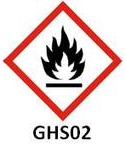 Ethanol (GHS02, GEFAHR)H225               Flüssigkeit und Dampf leicht entzündbar.               P210            Von Hitze / Funken / offener Flamme / heißen Oberflächen fernhalten. Nicht rauchen.     2. ErsatzstoffprüfungSubstitution nicht erforderlich. Schulversuch, durchgeführt mit Chemikalien, die nach GUV SR 2004 eingesetzt werden dürfen. 3. DurchführungSchülerversuch: Ein Ethanol-Wasser-Gemisch (Anteil Wasser: 80% - 90%) wird in einer Abdampfschale erwärmt. Die Dämpfe werden auf Brennbarkeit untersucht. 4. EntsorgungReste des Ethanol-Wasser-Gemischs können im Ausguss entsorgt werden.5. Gefahrenabschätzung6. Tätigkeitsbeschränkungen7. SchutzmaßnahmenDatum: __________________	Unterschrift: ____________________________________Haftungsausschluss: Der Autor übernimmt keine Haftung für etwaige Folgen aus den hier beschriebenen Versuchen sowie den vorgeschlagenen Maßnahmen. Jeder Lehrer, jede Lehrerin ist für die Übernahme und Änderung der Gefährdungsbeurteilung selbst verantwortlich. GefahrenJaNeinSonstige Gefahren und Hinweisedurch EinatmenXBrandgefahr beim Erwärmen mit dem Gasbrenner!Die Flamme auf der Schale ist kaum sichtbar!Die heiße Schale darf nicht angefasst werden!Anwesenheit einer Lehrkraft ist empfehlenswert!durch HautkontaktXBrandgefahr beim Erwärmen mit dem Gasbrenner!Die Flamme auf der Schale ist kaum sichtbar!Die heiße Schale darf nicht angefasst werden!Anwesenheit einer Lehrkraft ist empfehlenswert!BrandgefahrXBrandgefahr beim Erwärmen mit dem Gasbrenner!Die Flamme auf der Schale ist kaum sichtbar!Die heiße Schale darf nicht angefasst werden!Anwesenheit einer Lehrkraft ist empfehlenswert!ExplosionsgefahrXBrandgefahr beim Erwärmen mit dem Gasbrenner!Die Flamme auf der Schale ist kaum sichtbar!Die heiße Schale darf nicht angefasst werden!Anwesenheit einer Lehrkraft ist empfehlenswert!   Schülerversuch möglich    Sek I  Sek IInur LehrerversuchTRGS 500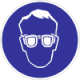 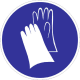 Abzug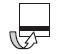 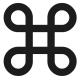 geschlossenesSystem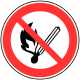 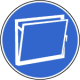 LüftungsmaßnahmenWeitere MaßnahmenTRGS 500AbzuggeschlossenesSystemLüftungsmaßnahmenkeineXXXX